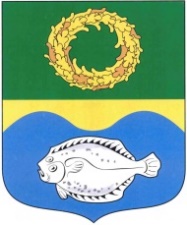 ОКРУЖНОЙ СОВЕТ ДЕПУТАТОВМУНИЦИПАЛЬНОГО ОБРАЗОВАНИЯ«ЗЕЛЕНОГРАДСКИЙ ГОРОДСКОЙ ОКРУГ» КАЛИНИНГРАДСКОЙ ОБЛАСТИ(второго созыва)РЕШЕНИЕ от 16 ноября 2021 года                                                                        № 105 Зеленоградск                                  О внесении изменения в контракт с лицом, назначаемым на должность главы администрации муниципального образования «Зеленоградский городской округ» Калининградской области              от 26 октября 2020 года          В соответствии с Федеральным законом от 6 октября 2003 года № 131- ФЗ «Об общих принципах организации местного самоуправления в Российской Федерации», Федеральным законом от 2 марта 2007 года № 25-ФЗ «О муниципальной службе в Российской Федерации», Законом Калининградской области от 17 июня 2016 года № 536 «О муниципальной службе в Калининградской области» окружной Совет депутатов Зеленоградского городского округаР Е Ш И Л:     1. Внести в контракт с лицом, назначаемым на должность главы администрации муниципального образования «Зеленоградский городской округ» Калининградской области от 26 октября 2020 года следующее изменение:       пункт 14 дополнить подпунктом 8 следующего содержания:     «8) премия за выполнение особо важных и сложных заданий. Размер премии за выполнение особо важных и сложных заданий устанавливается решением окружного Совета депутатов Зеленоградского городского округа и максимальным размером не ограничивается в пределах утвержденного фонда оплаты труда.»;     2. Главе муниципального образования «Зеленоградский городской округ» Калининградской области Кулакову С.В. и главе администрации муниципального образования «Зеленоградский городской округ» Калининградской области Кошевому С.А. обеспечить оформление дополнительного соглашения к контракту с лицом, назначаемым на должность главы администрации муниципального образования «Зеленоградский городской округ» Калининградской области от 26 октября 2020 года, на условиях, определенных пунктом 1 настоящего решения. Глава Зеленоградского городского округа                   			          С.В. Кулаков